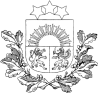 LR KULTŪRAS MINISTRIJAPROFESIONĀLĀS IZGLĪTĪBAS KOMPETENCES CENTRS“LIEPĀJAS MŪZIKAS, MĀKSLAS UN DIZAINA  VIDUSSKOLA”___________________________________________________________________________Reģ.Nr. 3034303202, Ausekļa ielā 11/15, Liepājā, LV-3401 tālrunis:634 22330,  e-pasts info@lmmdv.edu.lv, www.lmmdv.edu.lvLiepājaDokumenta datums ir tā elektroniskās      parakstīšanas datums 	Nr. 1-17/221SIA “Liepājas celtniecības kompānija”                                                            e-pasts: lckompanija@inbox.lv                                             SIA “BŪVIECERE”                        e-pasts: buviecere@buviecere.lvPaziņojums par pieņemto lēmumu1. Pasūtītāja nosaukums: Profesionālās izglītības kompetences centrs “Liepājas Mūzikas, mākslas un dizaina vidusskola”, reģistrācijas Nr.900109446792. Iepirkuma identifikācijas Nr. LMMDV 2021/183. Lēmuma pieņemšanas datums: 2021.gada 8.novembris4. Iepirkuma metode: Publisko iepirkumu likuma 9.panta kārtībā5. Iepirkuma priekšmets: Būvuzraudzības pakalpojumi objektam - Liepājas Mūzikas, mākslas un dizaina vidusskolas ēkas daļas un iekšējo inženiertīklu vienkāršota atjaunošana Ausekļa ielā 11/15, Liepājā6. Piedāvājuma izvēles kritērijs: saimnieciski visizdevīgākais piedāvājums ar viszemāko cenu, kura piedāvājums atbilst nolikumā izvirzītajām prasībām7. Pretendenti un to piedāvātās līgumcenas:8. Noraidītie pretendenti: NAV9. Pretendents, ar kuru nolemts slēgt līgumu:9.1. SIA “BŪVIECERE”, piedāvātā līgumcena – 10 000,00 euro bez PVN.10. Pamatojums piedāvājuma izvēlei:10.1. Pretendenta piedāvājums ir saimnieciski visizdevīgākais piedāvājums ar viszemāko cenu, un tā piedāvājums atbilst nolikumā izvirzītajām prasībām.Šo lēmumu var pārsūdzēt viena mēneša laikā no spēkā stāšanās dienas Administratīvās rajona tiesas Liepājas tiesu namā, adrese Lielā iela 4, Liepāja, LV-3401, Administratīvā procesa likumā noteiktajā kārtībā.Iepirkumu komisijaspriekšsēdētājs					/paraksts*/			Ivars Pilips-MatisonsIlze Opelta, 26638158, ilze.opelta@gmail.com  PretendentsIesniegšanas datums un laiksCena bez PVN"LIEPĀJAS CELTNIECĪBAS KOMPĀNIJA" SIA04.11.2021 plkst. 17:21EIRO 14950.0SIA "BŪVIECERE"04.11.2021 plkst. 22:34EIRO 10000.0